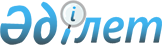 Об образовании избирательных участков для проведения голосования и подсчета голосов по Алакольскому району
					
			Утративший силу
			
			
		
					Решение акима Алакольского района Алматинской области от 1 июня 2020 года № 18. Зарегистрировано Департаментом юстиции Алматинской области 4 июня 2020 года № 5534. Утратило силу решением акима Алакольского района Алматинской области от 14 июля 2021 года № 20
      Сноска. Утратило силу решением акима Алакольского района Алматинской области от 14.07.2021 № 20 (вводится в действие по истечению десяти календарных дней после дня его первого официального опубликования).
      В соответствии с пунктом 1 статьи 23 Конституционного Закона Республики Казахстан от 28 сентября 1995 года "О выборах в Республике Казахстан", пунктом 2 статьи 33 Закона Республики Казахстан от 23 января 2001 года "О местном государственном управлении и самоуправлении в Республике Казахстан", аким района РЕШИЛ:
      1. Для проведения голосования и подсчета голосов по Алакольскому району по согласованию с территориальной избирательной комиссией образовать избирательные участки согласно приложению к настоящему решению.
      Сноска. Пункт 1 в редакции решения акима Алакольского района Алматинской области от 18.08.2020 № 189 (вводится в действие по истечению десяти календарных дней после дня его первого официального опубликования).


      2. Признать утратившим силу решения акима Алакольского района "Об образовании избирательных участков для проведения голосования и подсчета голосов по Алакольскому району" от 5 декабря 2018 года № 17 (зарегистрирован в Реестре государственной регистрации нормативных правовых актов № 4948, опубликован 25 декабря 2018 года в эталонном контрольном банке нормативных правовых актов Республики Казахстан).
      3. Контроль за исполнением настоящего решения возложить на заместителя акима района Канагатова Д. О.
      4. Настоящее решение вступает в силу со дня государственной регистрации в органах юстиции и вводится в действие по истечению десяти календарных дней после дня его первого официального опубликования. Избирательные участки образованные для проведения голосования и подсчета голосов в Алакольском районе
      Сноска. Приложение решения с изменениями и дополнениями решения акима Алакольского района Алматинской области от 18.08.2020 № 189 (вводится в действие по истечению десяти календарных дней после дня его первого официального опубликования).
      1. Избирательный участок № 44.
      Центр: город Ушарал, улица Женис № 83, коммунальное государственное учреждение "Средняя школа № 2 города Ушарал с дошкольным миницентром" государственного учреждения "Отдел образования Алакольского района".
      В границах: город Ушарал, улицы Жамбыл, Курмангазы, Б. Майлина, Шакарима, Г. Мусирепова, Толе би с № 2 по 146 (четная сторона), с № 1 по 87 (нечетная сторона), Б. Момышулы с № 2 по 82 (четная сторона) Б. Ыдырышулы с № 2 по 28 (четная сторона), с № 1 по 59 (нечетная сторона), Т. Карайганова с № 2 по 44 (четная сторона), с № 1 по 51 (нечетная сторона), Абылайхана с № 2 по 40 (четная сторона), с № 1 по 39 (нечетная сторона), В. Тощенко с № 2 по 40 (четная сторона), с № 1 по 37 (нечетная сторона), Бексултан торе с № 2 по 30 (четная сторона), с № 3 по 37 (нечетная сторона), Абая с № 9 по 21 (нечетная сторона), Женис с № 2 по 146 (четная сторона), с № 1 по 129 (нечетная сторона), Кабанбай батыра с № 2 по 90 (четная сторона), с № 1 по 93 (нечетная сторона), В. Кашлакова с № 2 по 70 (четная сторона), с № 1 по 91 (нечетная сторона).
      2. Избирательный участок № 45.
      Центр: город Ушарал, улица Женис № 183, коммунальное государственное учреждение "Средняя школа имени Мухаметбая Мынбайулы педагога города Ушарал с дошкольным миницентром" государственного учреждения "Отдел образования Алакольского района".
      В границах: город Ушарал, улицы А. Жубанова, В. Стеблякова, С. Сейфуллина, К. Жексембаева, Б. Момышулы с № 84 по 186 (четная сторона), Кабанбай батыра с № 92 по 216 (четная сторона), с № 95 по 195 (нечетная сторона), Женис с № 131 по 213 (нечетная сторона), с № 148 по 232 (четная сторона), Толе би с № 89 по 189 (нечетная сторона), с № 148 по 238 (четная сторона), В. Кашлакова с № 72 по 242 (четная сторона), с № 93 по 227 (нечетная сторона), Абая с № 2 по 16 (четная сторона), Г. Безродных с № 2 по 12 (четная сторона), Д. Конаева с № 3 по 27 (нечетная сторона), с № 4 по 36 (четная сторона), И. Жансугурова с № 1 по 37 (нечетная сторона), с № 2 по 36 (четная сторона), А. Тирменова с № 2 по 20 (четная сторона), с № 1 по 27 (нечетная сторона), М. Дулепова с № 1 по 23 (нечетная сторона).
      3. Избирательный участок № 46.
      Центр: город Ушарал, улица Женис № 125, коммунальное государственное учреждение "Казахская средняя школа имени Абая с дошкольным миницентром" государственного учреждения "Отдел образования Алакольского района".
      В границах: город Ушарал, улицы 8-марта, Амангельды, А. Алимжанова, Б. Момышулы с № 1 по 91 (нечетная сторона), Богенбай батыра с № 2 по 58 (четная сторона), с № 1 по 53 (нечетная сторона), С. Кусайына с № 2 по 58 (четная сторона), с № 7 по 59 (нечетная сторона), Кажымукана с № 1 по 10, Ы. Алибаева с № 8 по 74 (четная сторона), с № 13 по 81 (нечетная сторона), Жастар с № 1 по 21 (нечетная сторона), Ш. Калдаякова с № 2 по 8 (четная сторона), с № 1 по 3 (нечетная сторона), Абылайхана с № 42 по 94 (четная сторона), с № 41 по 113 (нечетная сторона), В. Тощенко с № 42 по 100 (четная сторона), с № 39 по 107 (нечетная сторона), Бексултан торе с № 32 по 94 (четная сторона), с № 39 по 87 (нечетная сторона), Абая с № 23 по 61 (нечетная сторона), Т. Карайганова с № 46 по 60 (четная сторона), с № 51 по 95 (нечетная сторона).
      4. Избирательный участок № 47.
      Центр: город Ушарал, улица С. Кусайын № 79, коммунальное государственное учреждение "Средняя школа № 1 города Ушарал" государственного учреждения "Отдел образования Алакольского района".
      В границах: город Ушарал, улицы Ы. Алтынсарина, К. Сатпаева, Ы. Алибаева с № 82 по 128 (четная и нечетная сторона), С. Кусайына с № 60 по 116 (четная сторона), с № 61 по 97 (нечетная сторона), Богенбай батыра с № 55 по 153 (нечетная сторона), с № 60 по 156 (четная сторона), Д. Конаева с № 29 по 99 (четная и нечетная сторона), Панфилова с № 1 по 53 (нечетная сторона), с № 2 по 66 (четная сторона), Г. Безродных с № 21 по 61 (нечетная сторона), А. Тирменова с № 22 по 30, М. Дулепова с № 25 по 29 (нечетная сторона), И. Жансугурова с № 38 по 56 (четная сторона), с № 39 по 47 (нечетная сторона), Абая с № 18 по 50 (четная сторона), Б. Момышулы с № 93 по 207 (нечетная сторона), Ш. Калдаякова с № 5 по 13 (нечетная сторона), с № 10 по 18 (четная сторона).
      5. Избирательный участок № 48.
      Центр: город Ушарал, улица Жалбы би № 23 "А", коммунальное государственное учреждение "Средняя школа имени С. Иманасова с дошкольным миницентром" государственного учреждения "Отдел образования Алакольского района".
      В границах: город Ушарал, улицы Жалбы би, А. Исмаилова, К. Шуакова, Ю. Гагарина, Достык, М. Маметова, Д. Нурпеисова, А. Иванова, Ш. Уалиханова, В. Рязанова, М. Ауэзова, М. Болысбайулы, М. Дулатова, Казахстан, А. Нурмухамбетова, Самал, северо-восточная часть города Ушарал до автотрассы Ушарал-Достык, молочно-товарная ферма № 3.
      6. Избирательный участок № 49.
      Центр: город Ушарал, улица М. Дулепов № 18, государственное учреждение "Управление образования Алматинской области" государственное коммунальное казенное предприятие "Алакольский гуманитарно-технический колледж".
      В границах: город Ушарал, улицы С. Муканова, Р. Омарулы, Аль-Фараби, К. Касымжанова, Желтоксан, Р. Омарова, Ш. Айманова, Т. Рыскулова, Сыпатай батыра, А. Байтурсынова, Х. Бектурова, О. Жандосова, Г. Орманова, М. Дулепова № 2 по 18 (четная сторона), Кабанбай батыра с № 225 по 281 (нечетная сторона), с № 218 по 274 (четная сторона), Женис с № 238 по 298 (четная сторона), с № 213 по 283 (нечетная сторона), Панфилова с № 68 по 114 (четная сторона), с № 55 по 119 (нечетная сторона), Богенбай батыра с № 158 по № 210 (четная сторона).
      7. Избирательный участок № 50.
      Центр: город Ушарал, улица Д. Конаев № 76, государственное коммунальное казенное предприятие "Дом культуры имени Зейнеп Койшыбаевой акима Алакольского района".
      В границах: город Ушарал, территории военных городков № 1 и № 2 Ушаральского гарнизона.
      8. Избирательный участок № 51.
      Центр: село Бесагаш, улица Т. Рыскулов № 2, жилой дом Ш. Ашимовой.
      В границах: территория села Бесагаш.
      9. Избирательный участок № 52.
      Центр: село Ынталы, улица Алматы № 22, коммунальное государственное учреждение "Ынталинская средняя школа с дошкольным миницентром" государственного учреждения "Отдел образования Алакольского района".
      В границах: территория села Ынталы.
      10. Избирательный участок № 53.
      Центр: село Карабулак, улица М. Маметова № 17 "А", коммунальное государственное учреждение "Карабулакская средняя школа с дошкольным миницентром" государственного учреждения "Отдел образования Алакольского района". 
      В границах: территория села Карабулак.
      11. Избирательный участок № 54.
      Центр: село Жанама, улица К. Акпаев № 7, коммунальное государственное учреждение "Жанаминская казахская средняя школа с дошкольным миницентром" государственного учреждения "Отдел образования Алакольского района".
      В границах: территории сел Жанама, Старая Жанама.
      12. Избирательный участок № 55.
      Центр: село Енбекши, улица М. Ауезова № 38, дом культуры села Енбекши.
      В границах: территория села Енбекши.
      13. Избирательный участок № 56.
      Центр: село Ж. Балапанова, улица С. Оразбеков № 1 "А", коммунальное государственное учреждение "Кызылащинская средняя школа с дошкольным миницентром" государственного учреждения "Отдел образования Алакольского района".
      В границах: территория села Ж. Балапанова.
      14. Избирательный участок № 57.
      Центр: село Аркарлы, улица Ж. Рахимова № 9, сельский клуб Аркарлы.
      В границах: территория села Аркарлы.
      15. Избирательный участок № 58.
      Центр: село Казахстан, улица И. Жансугуров № 12, коммунальное государственное учреждение "Средняя школа имени Кабанбай батыра с дошкольным миницентром" государственного учреждения "Отдел образования Алакольского района".
      В границах: территория села Казахстан.
      16. Избирательный участок № 59.
      Центр: село Булакты, улица Жамбыл № 1 "Б", коммунальное государственное учреждение "Булактинская средняя школа с дошкольным миницентром" государственного учреждения "Отдел образования Алакольского района".
      В границах: территория села Булакты.
      17. Избирательный участок № 60.
      Центр: станция Бесколь, улица А. Бейсеуов № 3, коммунальное государственное учреждение "Сахзаводская средняя школа с дошкольным миницентром" государственного учреждения "Отдел образования Алакольского района".
      В границах: станция Бесколь, улицы А. Тажибаева, А. Бейсеуова, Д. Конаева, Т. Токтарова, Р. Мамановой, М. Дулепова, А. Молдагуловой, М. Маметовой.
      18. Избирательный участок № 61.
      Центр: станция Бесколь, улица М. Шокай № 1, коммунальное государственное учреждение "Средняя школа № 14 станции Бесколь с дошкольным миницентром" государственного учреждения "Отдел образования Алакольского района".
      В границах: станция Бесколь, улицы Акан сери, Акын Сара, Коркыт Ата, Е. Сыпатаева, М. Шокая, Кобыланды батыра, Н. Тлендиева, Райымбек батыра, А. Кастеева, Аль-Фараби, Бейбитшилик, М. Тынышбаева, Достык, Д. Нурпейсовой, А. Кабанбаева, Абая, Пушкина, Жибек жолы.
      19. Избирательный участок № 62.
      Центр: станция Бесколь, улица Б. Момышулы № 90, дом культуры села Булакты.
      В границах: станция Бесколь, улицы М. Озтюрк, К. Сатпаева, Н. Абдирова, Б. Саттарханова, Т. Жургенова, Курмангазы, Р. Кошкарбаева, М. Баекенова, А. Нурмухамбетова, Жамбыл, Амангелди, Ш. Айманова.
      20. Избирательный участок № 63.
      Центр: село Камыскала, улица И. Килыбаев № 20, коммунальное государственное учреждение "Алакольская средняя школа с дошкольным миницентром" государственного учреждения "Отдел образования Алакольского района". 
      В границах: территории сел Камыскала, Алаколь.
      21. Избирательный участок № 64.
      Центр: село Актубек, улица Т. Ыскаков № 41, коммунальное государственное учреждение "Актубекская средняя школа с дошкольным миницентром" государственного учреждения "Отдел образования Алакольского района". 
      В границах: территория села Актубек. 
      22. Избирательный участок № 65.
      Центр: село Кайнар, улица Кабанбай батыр № 3, коммунальное государственное учреждение "Кайнарская средняя школа с дошкольным миницентром" государственного учреждения "Отдел образования Алакольского района". 
      В границах: территория села Кайнар.
      23. Избирательный участок № 66.
      Центр: село Жайпак, улица Ы. Алибаев № 37, коммунальное государственное учреждение "Средняя школа имени М. Толебаева" государственного учреждения "Отдел образования Алакольского района".
      В границах: территория села Жайпак.
      24. Избирательный участок № 67.
      Центр: село Коктума, улица Х. Бектуров № 32 "А", дом культуры села Коктума.
      В границах: территории сел Коктума, Токты.
      25. Избирательный участок № 68.
      Центр: село Акши, улица С. Сейфуллин № 40 "А", коммунальное государственное учреждение "Средняя школа имени Сакена Сейфуллина с дошкольным миницентром" государственного учреждения "Отдел образования Алакольского района".
      В границах: территория села Акши.
      26. Избирательный участок № 69.
      Центр: село Достык, улица Т. Рыскулова № 11, коммунальное государственное учреждение "Достыкская средняя школа с дошкольным миницентром" государственного учреждения "Отдел образования Алакольского района.
      В границах: территории села Достык, улицы Абая, Абылайхана, Ж. Жабаева, Р. Кошкарбаева, Кабанбая, Т. Рыскулова, Алибаева, Железнодорожная, станции Коктума, Жаланашкол.
      27. Избирательный участок № 70.
      Центр: село Коныр, улица Бейбитшилик № 79 "А", коммунальное государственное учреждение "Конырская средняя школа с дошкольным миницентром" государственного учреждения "Отдел образования Алакольского района".
      В границах: территория села Коныр.
      28. Избирательный участок № 71.
      Центр: село Акжар, улица Ш. Калдаяков № 80, коммунальное государственное учреждение "Акжарская средняя школа" государственного учреждения "Отдел образования Алакольского района".
      В границах: территории сел Акжар, Майлышат.
      29. Избирательный участок № 72.
      Центр: село Екпенды, улица Казахстан № 55, коммунальное государственное учреждение "Средняя школа имени Малгеждара Аубакирова" государственного учреждения "Отдел образования Алакольского района".
      В границах: территория села Екпенди.
      30. Избирательный участок № 73.
      Центр: село Ушкайын, улица Т. Абдолдинов № 6, коммунальное государственное учреждение "Средняя школа имени Ануара Алимжанова с дошкольным миницентром" государственного учреждения "Отдел образования Алакольского района".
      В границах: территория села Ушкайын.
      31. Избирательный участок № 74.
      Центр: село Кабанбай, улица Аблайхана № 294, дом культуры села Кабанбай.
      В границах: юго-западная часть села Кабанбай, микрорайоны "Восточный" и "Арман", улицы В. Дегтярева, С. Муканова.
      32. Избирательный участок № 75.
      Центр: село Кабанбай, улица М. Муратбаев № 1 "Б", коммунальное государственное учреждение "Кабанбайская средняя школа № 1" государственного учреждения "Отдел образования Алакольского района".
      В границах: все улицы центральной части села Кабанбай до реки Шынжылы, улица Наурызбай батыра с № 5 по 41 (нечетная сторона). 
      33. Избирательный участок № 76.
      Центр: село Кабанбай, улица Г. Хусаинов № 98, коммунальное государственное учреждение "Средняя школа имени Омара Молдагожина с дошкольным миницентром" государственного учреждения "Отдел образования Алакольского района".
      В границах: северная часть села Кабанбай, улицы Иванченко, Наурызбай батыра с № 6 по 18 (четная сторона), Богенбай батыра с № 1 по 111, (нечетная сторона), с № 6 по 158 (четная сторона), микрорайон "Борша", территория села Жамбыл.
      34. Избирательный участок № 77.
      Центр: село Жыланды, улица Н. Казангапов № 60, дом культуры села Жыланды.
      В границах: территории сел Жыланды, Майкан.
      35. Избирательный участок № 78.
      Центр: село Ашим, улица Н. Муканов № 7 "А", коммунальное государственное учреждение "Основная средняя школа Тонкерис" государственного учреждения "Отдел образования Алакольского района".
      В границах: территория села Ашим.
      36. Избирательный участок № 79.
      Центр: село Кокжар, улица Бейбитшилик № 17 "А", коммунальное государственное учреждение "Кокжарская основная средняя школа" государственного учреждения "Отдел образования Алакольского района".
      В границах: территория села Кокжар.
      37. Избирательный участок № 80.
      Центр: село Лепсинск, улица Ш. Уалиханов № 14, дом культуры села Лепсинск.
      В границах: территории сел Лепсинск, Шымбулак, Жунжурек.
      38. Избирательный участок № 81.
      Центр: село Кольбай, улица Н. Курманов № 38, коммунальное государственное учреждение "Кольбайская средняя школа" государственного учреждения "Отдел образования Алакольского района".
      В границах: территории сел Кольбай, Алемды.
      39. Избирательный участок № 82.
      Центр: село Кызылкайын, улица Ы. Алтынсарин № 29, коммунальное государственное учреждение "Кызылкайынская средняя школа с дошкольным миницентром" государственного учреждения "Отдел образования Алакольского района".
      В границах: территория села Кызылкайын.
      40. Избирательный участок № 83.
      Центр: село Теректы, улица Ы. Нарынбаев № 42 "А", коммунальное государственное учреждение "Теректинская средняя школа с дошкольным миницентром" государственного учреждения "Отдел образования Алакольского района".
      В границах: территория села Теректы.
      41. Избирательный участок № 84.
      Центр: село Сапак, улица Тауелсиздик № 1, коммунальное государственное учреждение "Сапакская средняя школа с дошкольным миницентром" государственного учреждения "Отдел образования Алакольского района".
      В границах: территория села Сапак.
      42. Избирательный участок № 85.
      Центр: село Бибакан, улица Желтоксан № 17 "А", коммунальное государственное учреждение "Бибаканская основная средняя школа" государственного учреждения "Отдел образования Алакольского района".
      В границах: территория села Бибакан.
      43. Избирательный участок № 86.
      Центр: село Токжайлау, улица Богенбай батыр № 140 "А", дом культуры села Токжайлау.
      В границах: территория села Токжайлау. 
      44. Избирательный участок № 87.
      Центр: село Айпара, жилой дом Б. Саметова;
      В границах: территория села Айпара.
      45. Избирательный участок № 88.
      Центр: село Ушбулак, улица Б. Жансеитов № 4, дом культуры села Ушбулак.
      В границах: территория сел Ушбулак, Кенес.
      46. Избирательный участок № 89.
      Центр: город Ушарал, здание солдатской казармы.
      В границах: город Ушарал, территория войсковой части № 40398.
      47. Избирательный участок № 90.
      Центр: город Ушарал, здание солдатского клуба.
      В границах: город Ушарал, территория войсковой части № 2484.
      48. Избирательный участок № 91.
      Центр: пограничная застава Чиндалы, здание солдатской казармы. 
      В границах: территория пограничной заставы Чиндалы.
      49. Избирательный участок № 92.
      Центр: застава Ыргайты, здание солдатской казармы. 
      В границах: территория заставы Ыргайты.
      50. Избирательный участок № 93.
      Центр: застава Уйгентас, здание солдатской казармы.
      В границах: территория заставы Уйгентас.
      51. Избирательный участок № 94.
      Центр: село Карлыгаш, улица А. Алимжанов № 19, коммунальное государственное учреждение "Карлыгашская основная средняя школа" государственного учреждения "Отдел образования Алакольского района".
      В границах: территория села Карлыгаш.
      52. Избирательный участок № 95.
      Центр: село Шынжылы, Есим Торе № 38 "А", коммунальное государственное учреждение "Основная средняя школа Шынжылы" государственного учреждения "Отдел образования Алакольского района".
      В границах: территория села Шынжылы.
      53. Избирательный участок № 96.
      Центр: село Байзерек, улица Ж. Жабаев № 20, коммунальное государственное учреждение "Байзерекская основная средняя школа" государственного учреждения "Отдел образования Алакольского района".
      В границах: территория села Байзерек.
      54. Избирательный участок № 1049:
      Центр: село Достык, улица Жансугурова № 5, коммунальное государственное учреждение "Средняя школа № 11 поселка Достык с дошкольным миницентром" государственного учреждения "Отдел образования Алакольского района.
      В границах: территории села Достык, улицы Б. Момышулы, Бейбитшилик, Бакирова, военный городок, Д. Конаева, Достык, А. Молдагуловой, И. Джансугурова, Касабая, Д. Ракишева, С. Сейфуллина, Ш. Кудайбердыулы, М. Макатаева.
					© 2012. РГП на ПХВ «Институт законодательства и правовой информации Республики Казахстан» Министерства юстиции Республики Казахстан
				
      Аким

А. Жаканбаев
Приложение к решению акима Алакольского района от "__" ___20__г №____ "Об образовании избирательных участков для проведения голосования и подсчета голосов в Алакольском районе"